Наблюдение за птичкой. 
Игра «Птички» (одна – много)Виды детской деятельности: игровая, коммуникативная, познавательно-исследовательская.Цели: учить внимательно слушать и наблюдать; формировать способность детей к диалогической речи; учить отвечать на вопросы словом и предложениями, состоящими из 3–4 слов, обогащать и активизировать словарь по теме, добиваться, чтобы, наблюдая птицу, дети называли, что она делает: летает, прыгает, клюет, смотрит; вызвать радость от наблюдения живого объекта, желание оберегать птицу и ухаживать за ней.Планируемые результаты: проявляет интерес к окружающему миру природы, участвует в наблюдении за птицей на картинке, отвечает на вопросы, с интересом слушает рассказ воспитателя о зимующих птицах; владеет основными движениями при выполнении упражнения «Ой, летели птички».Материалы и оборудование: картинки, «живые картинки» с представленными зимующими птицами кормушка, пшено.Содержание организованной деятельности детей1. Организационный момент.Воспитатель. Стук в дверь Тук тук тук.Ребята, кто это к нам в гости пришел.Открывают дверь а там сидит птичка.Ребята, вы хотите познакомиться с птичкой, которая прилетела к нам в гости? (Дети отвечают.)2. Основная часть. Наблюдение за птичкой в клетке.Воспитатель (рассказывает детям). К нам в гости прилетела красивая и веселая птичка. Вспомните, что умеет делать птичка. (Дети отвечают.) Как интересно наблюдать за ней: то она сидит и поет, то чистит перышки, то клюет зернышки, то пьет водичку, запрокидывая свою маленькую головку. Птичка боится, когда люди близко подходят к клетке. Тогда птичка не ест, не поет, волнуется, как бы просит людей уйти, не шуметь, не пугать ее. Сейчас мы понаблюдаем за птичкой. постарайтесь не шуметь, не кричать. Ребята садятся вокруг стола,и смотрят картинки. Дети негромко рассказывают, что делает птичка, как птица прыгает, как поворачивает голову, как смотрит, как сидит, рассматривают хвост, клюв, головку, лапки птички, обращают внимание на крылышки и отмечают, что птичка умеет летать. Воспитатель уточняет, конкретизирует ответы детей.3. Рассказ о зимующих птицах.Используя «живые картинки», рассказывает птицах. На полотне – зимний пейзаж, кормушка. Воспитатель рассказывает, как дети кормят птиц, вставляя в прорези листа фигурки людей, птиц: птички ждут, когда дети вынесут зернышки и высыплют им в кормушку. 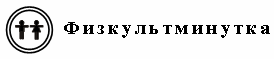 Воспитатель читает стихотворение, дети имитируют движения.4. Игра «Птички» (одна – много).Цели: учить детей понимать количественную характеристику предметов, использовать в речи слова: один (одна), много.Воспитатель (достает из коробки игрушечных воробьев или других одинаковых птиц). Вот воробей, вот еще воробей, еще воробей… Сколько воробьев? (Много.) (Достает сороку, дети называют ее.) Сколько сорок? (Сорока одна.) Воробьев сколько? (Воробьев много.) Давайте птиц покормим. Что нужно сделать? (Насыпать в кормушку корм.)Можно повторить, к примеру, с одной вороной и несколькими синичками. При этом дети проговаривают: «одна», «много».5. Рефлексия.Дети берут щепотками пшено, насыпают в кормушку и «кормят» птиц.Ой, летели птички,Птички-невелички.Все летали, все летали,Крыльями махали.Махать руками, как крыльями.На дорожку сели,Зернышки поели.Клю, клю, клю, клюю,Как я зернышки люблю.Присесть на корточки. Указательными пальцами постучать по дорожке.Перышки почистим,Чтобы были чище.Вот так, вот так,Чтобы были чище.Руками «почистить» предплечья, как бы обнимая себя.Прыгаем по веткам.Чтоб сильней стать деткам.Прыг-скок, прыг-скок,Прыгаем по веткам.Прыжки на месте.